МИНИСТЕРСТВО ОБРАЗОВАНИЯ И НАУКИ РОССИЙСКОЙ ФЕДЕРАЦИИФЕДЕРАЛЬНОЕ ГОСУДАРСТВЕННОЕ БЮДЖЕТНОЕ ОБРАЗОВАТЕЛЬНОЕ УЧРЕЖДЕНИЕ ВЫСШЕГО ОБРАЗОВАНИЯ«ДАГЕСТАНСКИЙ ГОСУДАРСТВЕННЫЙ ТЕХНИЧЕСКИЙ УНИВЕРСИТЕТ»Управление аспирантуры и докторантурыКафедра: Государственное и муниципальное управлениеНаправление подготовки: 38.06.01 ЭкономикаПОРТФОЛИО ДОСТИЖЕНИЙАСПИРАНТАКамалова Патимат АхмедовнаМахачкала 2017АвтобиографияЯ, Камалова ПатиматАхмедовна родилась 7 июля 1993 года в с. Аймаки Гергебильского района  республики Дагестан. По национальности — аварка. Отец, Камалов Ахмед Омарович — Главный ветеринарный управляющий ветеринарным участком с. Аймаки Гергебильского района, мать, Камалова Аминат Магомедовна – учитель физики и математики в Аймакинской СОШ.С 1999 по 2010 гг. училась в средней общеобразовательной школе в с. Аймаки. По окончании школы получила аттестат с отличием о полном среднем образовании. За время учебы в школе неоднократно занимала первые и призовые места в школьных олимпиадах по математике, физике, информатике, технологии, химии. Участвовала в городских олимпиадах по этим предметам.В 2010 году поступила в Дагестанский Государственный Технический Университет на факультет Государственного и Муниципального Управления, специальность «Государственное и Муниципальное Управление». В 2015 году окончила Дагестанский Государственный Технический Университет и получила квалификацию менеджер  по специальности «Государственное и муниципальное управление».Семейное положение: не замужем.Адрес прописки:Россия, республика Дагестан, Гергебильский район, с. АймакиАдрес постоянного проживания: Достижения до поступления в аспирантуруВ стенах университета показала себя как примерная студентка, активно участвовала во всевозможных мероприятиях, проводимых на факультете.В частности, являлась руководителем волонтерского отряда ДГТУ «Твори Добро». Принимала участие во многих мероприятиях проводимых Министерством по Делам Молодежи Республики Дагестан, Городским комитетом по спорту, туризму и делам молодежи, Республиканским Домом Детских и Молодежных Общественных Объединений. Награждалась грамотами и благодарностями за оказание содействия в организации мероприятий. (Приложение 1, 2)Также входила в состав активистов Дагестанского  регионального отделения Всероссийской общественной организации «Молодая Гвардия Единой России». (http://www.rgvktv.ru/obshchestvo/19461)Входила в состав молодежной проектной инициативной группы открытого Молодежного правительства РД.  (http://dagzhizn.ru/sport/initsiativa-podderzhana-13-06-2013.html).Достижения в научно-исследовательской деятельностиПриложение 1.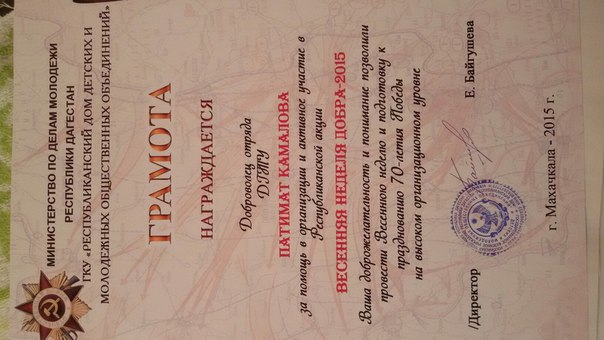 Приложение 2.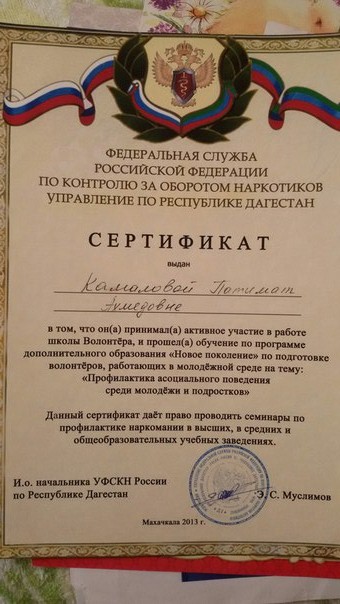 Приложение 3.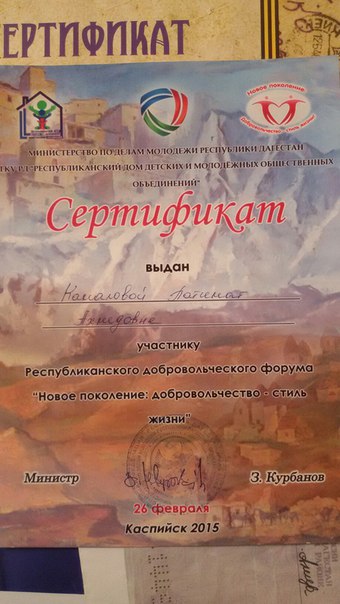 1 Обоснование  темы и утверждение1 Обоснование  темы и утверждениеТема:Механизм устойчивого сбалансированного развития строительного комплекса (на примере Республики Дагестан)Актуальность:Уровень социально-экономического развития региона во многом зависит от сбалансированного устойчивого функционирования и развития отдельных отраслей, в том числе строительного комплекса. В то же время на сегодняшний день недостаточно исследованными являются проблемы устойчивого сбалансированного развития строительного комплекса, чем и определяется актуальность данной темы.Научный руководитель:Магомедов Расул Магомедович  д.э.н., профессорДата:18.09.2015Номер протокола: